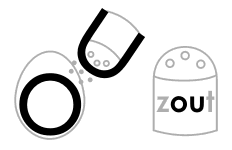 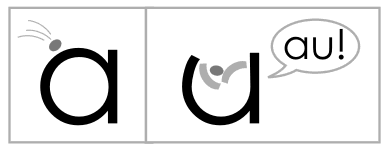 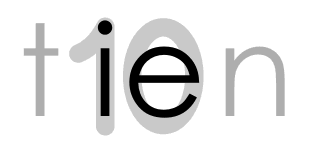 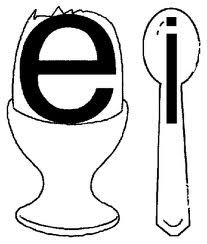 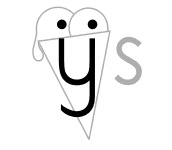 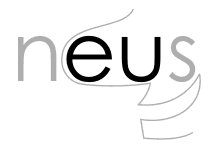 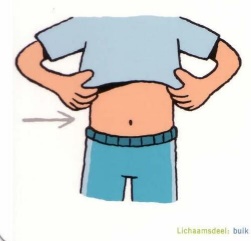 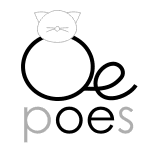 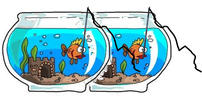 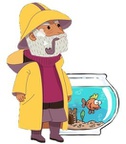 ouauieeiijeuuioeuub